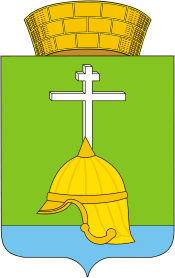 Местная администрациявнутригородского муниципального образования Санкт-ПетербургаМУНИЦИПАЛЬНОГО  ОКРУГА  БАЛКАНСКИЙ 192283, Санкт-Петербург, ул. Купчинская, д. 32, литер «В», тел. 778-81-97 факс 778 59 93ПОСТАНОВЛЕНИЕ28 сентября  2016 г.                                                                                                 №  23О внесении изменений в постановление местной администрации МО Балканский от 31.03.2014 № 23 «Об утверждении перечня должностных лиц местного самоуправления внутригородского муниципального образования Санкт-Петербурга муниципального округа Балканский, уполномоченных составлять  протоколы об административных правонарушениях, предусмотренных статьей 8-1, главой 3, главой 4 (за исключением статьи 17), статьями 44, 47, 47-1 Закона Санкт-Петербурга от 12 мая 2010 года N 273-70 "Об административных правонарушениях в Санкт-Петербурге»В соответствии с Законом Санкт-Петербурга от 16.01.2008 №3-6 «О наделении органов местного самоуправления внутригородских муниципальных образований Санкт-Петербурга отдельным государственным полномочием Санкт-Петербурга по определению должностных лиц местного самоуправления, уполномоченных составлять протоколы об административных правонарушениях», местная администрация  Постановляет: 1.Приложение № 3 изложить в новой редакции согласно приложению к настоящему постановлению.2.Начальнику отдела культуры, вопросов образования, ГО ЧС, охраны общественного правопорядка, торговли В.А. Галяминой:  2.1. Обеспечить изготовление  бланков протокола об административном правонарушении по форме, в  приложении  к настоящему Постановлению.3.Настоящее постановление вступает в силу с момента его опубликования.4.Контроль за исполнением настоящего постановления оставляю за собой.Глава местной администрации                                                             М.А. Агеева Приложение к постановлению местной администрации МО Балканский от  28.09.2016 № 23 ВНУТРИГОРОДСКОЕ МУНИЦИПАЛЬНОЕ ОБРАЗОВАНИЕ МУНИЦИПАЛЬНЫЙ ОКРУГ БАЛКАНСКИЙПРОТОКОЛ    АП №__________об административном правонарушении  г. Санкт-Петербург                                                                         «____»___________201___г.   «____» час. «___» мин.ул. ______________________д._________, корп.____.Мною,_________________________________________________________________________________________________________________________________________________________________________________ в соответствии                                                                                                                                              фамилия, инициалы лица, составившего протоколсо ст. ст. 28.1, 28.2,  ч.6 ст.28.3.КоАП РФ составил настоящий протокол о том, что гражданин (гражданка):ФамилияИмяОтчествоДата рождения «____»____________________г.  место рождения __________________________________________________________________________________________________________________ гражданство _____________________Место регистрации__________________________________________________________________________________Место жительства, номер телефона_______________________________________________________________________________________________________________________________________________________________________Место работы и ее адрес, должность (род занятий)__________________________________________________________________________________________________________________________________________________________Семейное положение________________ на иждивении ________________ Личность удостоверена_______________ ___________________________________________________________________________________________________вид документа, серия, номер, дата выдачи, кем выдан_____________________________________________________________________________________________________________________________________________________________________Сведения об административных взысканиях:____________________________________________________________«____» __________ 201__г.  в  «____» час. «_____» мин. по адресу: г. Санкт-Петербург, _______________________                                                                                                                                                                                                                                        указать место__________________________________    совершил_______________________________________________________                    совершения  административного правонарушения                                                             указать событие административного правонарушения в соответствии с Законом_______________________________________________________________________________________________________________________________________________________________________________________________________________________________________________________________________________________________________________________________________________________________________________________________________________________________________________________________________________________________________________________________________________________________________________________________________________________________________________________________________________________________________________________________________________________________________________________________________________________________________________________________________________________________________________________________________________________________________________________________________________________________________________________________________________________________________ ,т. е. совершил(а) административное правонарушение, предусмотренное п. ___ ст._______ Закона Санкт-Петербурга от 12.05.2010 г. № 273-70 «Об административных правонарушениях в Санкт-Петербурге».Указанные обстоятельства подтверждаются свидетелями правонарушения,  которым  разъяснены их права, обязанности и ответственность, предусмотренные ст. ст. 25.6, 17.7, 17.9 КоАП РФ, ст. 51 Конституции РФ 1.Фамилия_____________________________ имя_____________________ отчество____________________________место  жительства (адрес) _________________________________________________подпись____________________ 2.Фамилия_____________________________ имя_____________________ отчество____________________________место жительства (адрес)__________________________________________________подпись ____________________        Лицо, в отношении которого ведется производство по делу об административном правонарушении, заявило:  русским языком________ владею, в услугах переводчика ________нуждаюсь.          Права и обязанности, предусмотренные ст.ст. 25.1 и  25.5  КоАП РФ и ст. 51 Конституции РФ разъяснены________________(подпись)Объяснение лица, в отношение которого возбуждено дело об административном правонарушении:______________  ______________________________________________________________________________________________________________________________________________________________________________________________________К протоколу прилагаются_____________________________________________________________________________Иные сведения, необходимые для разрешения дела_______________________________________________________О явке для рассмотрения дела об административном правонарушении  в____________________________________ _____________________________________   по адресу: ___________________________________предупрежден (а),также предупрежден(а), что в случае неявки без уважительной причины дело будет рассмотрено в его (ее) отсутствие.   Положения ст.27.1 и ч. 1 ст. 29.5 КоАП РФ разъяснены и понятны. С протоколом ознакомлен (а), копию протокола получил(а)___________________________________________ (_____________________________)                                                                                                            подпись лица, привлекаемого к административной ответственности                                                          фамилияПодпись лица, составившего протокол ____________________ дата ____________________